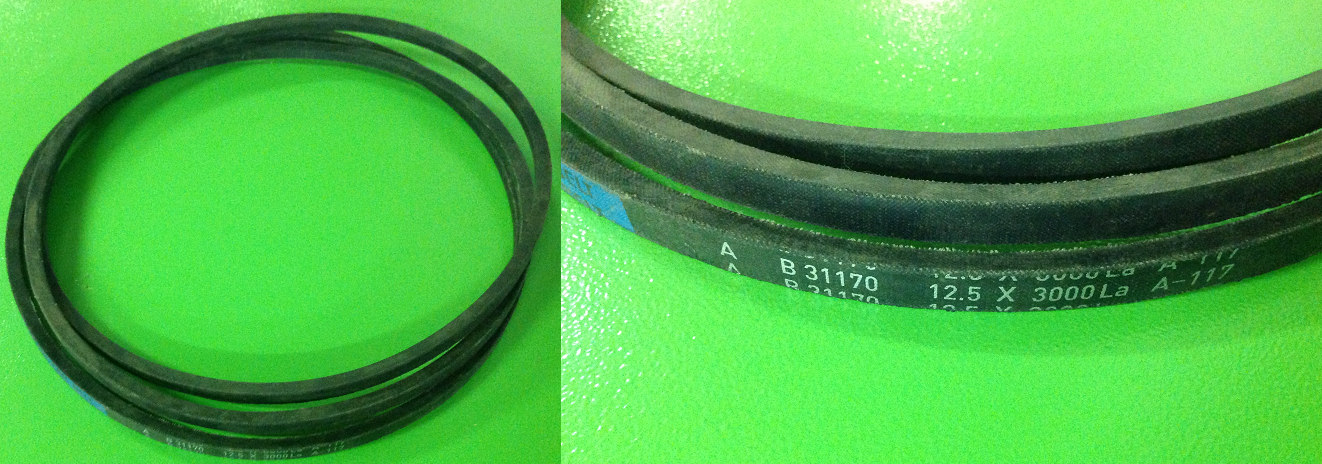 Код из 1САртикулНаименование/ Бренд/ПоставщикТехнические характеристикиГабаритыД*Ш*В,ммМасса,грМатериалМесто установки/НазначениеF0029139Ремень A-117 12,5*3000La9*12,5*3000 ммF00291399*12,5*3000 ммF00291399*12,5*3000 мм